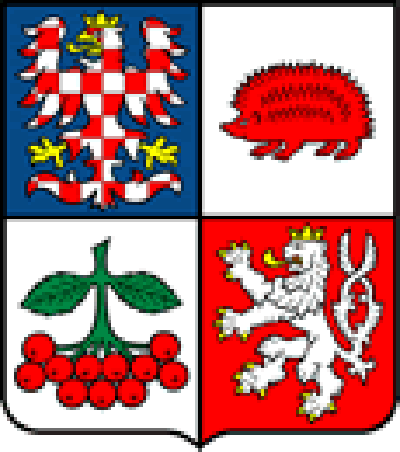 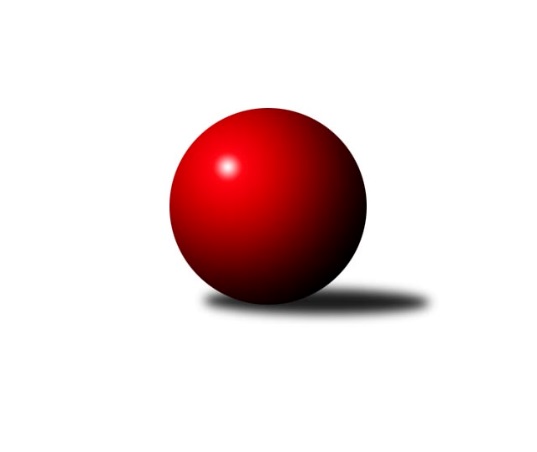 Č.13Ročník 2019/2020	19.1.2020Nejlepšího výkonu v tomto kole: 1689 dosáhlo družstvo: TJ Sokol Cetoraz BKrajská soutěž Vysočiny A 2019/2020Výsledky 13. kolaSouhrnný přehled výsledků:TJ Slovan Kamenice nad Lipou D	- TJ Spartak Pelhřimov C	3:3	1669:1672	4.0:4.0	17.1.TJ Spartak Pelhřimov E	- TJ Sokol Cetoraz B		dohrávka		24.1.Tabulka družstev:	1.	KK Slavoj Žirovnice C	9	8	0	1	40.0 : 14.0 	45.0 : 27.0 	 1644	16	2.	TJ Spartak Pelhřimov C	9	6	1	2	36.5 : 17.5 	42.5 : 29.5 	 1659	13	3.	TJ Slovan Kamenice nad Lipou C	9	5	0	4	28.5 : 25.5 	37.5 : 34.5 	 1554	10	4.	TJ Sokol Cetoraz B	8	2	1	5	17.0 : 31.0 	27.5 : 36.5 	 1546	5	5.	TJ Slovan Kamenice nad Lipou D	9	2	1	6	21.0 : 33.0 	32.0 : 40.0 	 1547	5	6.	TJ Spartak Pelhřimov E	8	1	1	6	13.0 : 35.0 	23.5 : 40.5 	 1547	3Podrobné výsledky kola:	 TJ Slovan Kamenice nad Lipou D	1669	3:3	1672	TJ Spartak Pelhřimov C	Ondřej Votápek	 	 221 	 228 		449 	 1:1 	 424 	 	192 	 232		Nikola Kučerová	Jiří Rychtařík	 	 218 	 195 		413 	 2:0 	 398 	 	216 	 182		Josefína Vytisková	Jiří Buzek	 	 166 	 189 		355 	 0:2 	 405 	 	197 	 208		Zdeňka Vytisková	Pavel Vaníček	 	 228 	 224 		452 	 1:1 	 445 	 	247 	 198		Igor Vrubelrozhodčí:  Vedoucí družstevNejlepší výkon utkání: 452 - Pavel VaníčekPořadí jednotlivců:	jméno hráče	družstvo	celkem	plné	dorážka	chyby	poměr kuž.	Maximum	1.	Otakar Rataj 	KK Slavoj Žirovnice C	433.56	307.0	126.5	8.1	3/3	(460)	2.	Stanislav Kropáček 	TJ Spartak Pelhřimov C	429.50	289.9	139.6	6.5	4/4	(454)	3.	Stanislav Šafránek 	KK Slavoj Žirovnice C	422.29	293.9	128.4	6.2	3/3	(447)	4.	Milan Kalivoda 	-- volný los --	416.30	288.3	128.0	6.9	4/4	(449)	5.	Ondřej Votápek 	TJ Slovan Kamenice nad Lipou D	416.25	282.6	133.6	7.1	4/4	(455)	6.	Zdeňka Vytisková 	TJ Spartak Pelhřimov C	416.05	298.4	117.7	9.4	4/4	(469)	7.	Igor Vrubel 	TJ Spartak Pelhřimov C	415.17	288.5	126.7	7.7	4/4	(445)	8.	Jan Pošusta 	TJ Sokol Cetoraz B	407.50	291.7	115.8	10.3	3/4	(440)	9.	Vítězslav Kovář 	-- volný los --	407.20	278.9	128.3	7.0	4/4	(464)	10.	Alena Izsofová 	KK Slavoj Žirovnice C	407.00	281.8	125.2	9.1	3/3	(434)	11.	Pavel Vazač 	TJ Spartak Pelhřimov E	403.13	283.8	119.4	10.4	4/4	(451)	12.	Ludmila Landkamerová 	-- volný los --	402.98	294.5	108.5	7.9	4/4	(421)	13.	Luboš Novotný 	TJ Sokol Cetoraz B	400.92	274.3	126.7	8.8	4/4	(425)	14.	František Housa 	KK Slavoj Žirovnice C	399.40	293.0	106.4	11.4	3/3	(428)	15.	Josefína Vytisková 	TJ Spartak Pelhřimov C	397.00	279.6	117.4	8.7	4/4	(458)	16.	Jiří Rychtařík 	TJ Slovan Kamenice nad Lipou D	395.19	281.5	113.7	9.9	4/4	(453)	17.	Martin Zich 	TJ Sokol Cetoraz B	393.18	286.5	106.7	11.0	4/4	(420)	18.	Michal Chvála 	TJ Slovan Kamenice nad Lipou C	392.00	277.9	114.1	12.7	4/4	(463)	19.	Petr Kejval 	KK Slavoj Žirovnice C	391.58	274.2	117.4	8.1	3/3	(417)	20.	Kateřina Kucírková 	TJ Spartak Pelhřimov E	390.50	268.4	122.1	11.0	3/4	(418)	21.	David Schober  st.	TJ Slovan Kamenice nad Lipou C	389.48	278.3	111.2	11.8	4/4	(435)	22.	Petra Schoberová 	TJ Slovan Kamenice nad Lipou C	386.10	277.0	109.1	9.0	4/4	(402)	23.	Pavel Vodička 	TJ Slovan Kamenice nad Lipou C	381.88	274.6	107.3	14.0	4/4	(424)	24.	David Fára 	TJ Slovan Kamenice nad Lipou D	379.75	269.7	110.1	11.8	4/4	(416)	25.	Pavel Rysl 	TJ Spartak Pelhřimov E	373.33	273.0	100.3	11.7	3/4	(430)	26.	Jan Novotný 	TJ Sokol Cetoraz B	368.00	258.8	109.2	10.9	3/4	(393)	27.	Václav Brávek 	TJ Sokol Cetoraz B	367.69	270.9	96.8	13.4	4/4	(401)	28.	Jiří Poduška 	TJ Spartak Pelhřimov E	366.83	263.2	103.6	11.7	4/4	(448)	29.	Jaroslav Vácha 	-- volný los --	365.24	271.3	93.9	15.7	3/4	(423)	30.	Jiří Buzek 	TJ Slovan Kamenice nad Lipou D	354.17	256.2	98.0	15.8	4/4	(376)		Ondřej Kohout 	TJ Spartak Pelhřimov C	442.00	311.0	131.0	7.0	1/4	(442)		David Schober  ml.	TJ Slovan Kamenice nad Lipou C	434.57	294.8	139.7	6.4	2/4	(461)		Nikola Kučerová 	TJ Spartak Pelhřimov C	424.00	290.0	134.0	12.0	1/4	(424)		Jiří Rozkošný 	TJ Spartak Pelhřimov E	423.25	282.3	141.0	5.3	2/4	(432)		Pavel Míka 	TJ Sokol Cetoraz B	394.00	273.8	120.3	12.0	2/4	(420)		Pavel Vaníček 	TJ Slovan Kamenice nad Lipou D	390.83	285.5	105.3	12.8	2/4	(452)		Irena Machyánová 	TJ Spartak Pelhřimov E	390.67	279.7	111.0	11.3	1/4	(394)		Filip Tejrovský 	TJ Sokol Cetoraz B	385.00	270.0	115.0	7.0	1/4	(385)		Jan Vintr 	-- volný los --	379.50	270.5	109.0	10.0	1/4	(415)		Jitka Mrázková 	TJ Slovan Kamenice nad Lipou D	378.00	276.0	102.0	13.0	1/4	(378)		Aleš Pokorný 	TJ Spartak Pelhřimov E	375.00	278.0	97.0	16.0	1/4	(375)		Andrea Dvořáková 	TJ Spartak Pelhřimov E	365.75	258.8	107.0	12.5	1/4	(405)		Aleš Schober 	TJ Slovan Kamenice nad Lipou C	357.92	267.0	90.9	13.0	2/4	(392)		Iva Holasová 	TJ Slovan Kamenice nad Lipou D	348.00	259.0	89.0	21.0	1/4	(360)Sportovně technické informace:Starty náhradníků:registrační číslo	jméno a příjmení 	datum startu 	družstvo	číslo startu
Hráči dopsaní na soupisku:registrační číslo	jméno a příjmení 	datum startu 	družstvo	Program dalšího kola:14. kolo24.1.2020	pá	16:30	TJ Spartak Pelhřimov E - TJ Sokol Cetoraz B (dohrávka z 13. kola)	30.1.2020	čt	19:00	TJ Spartak Pelhřimov C - TJ Spartak Pelhřimov E				-- volný los -- - -- volný los --	31.1.2020	pá	17:00	TJ Slovan Kamenice nad Lipou C - TJ Slovan Kamenice nad Lipou D	31.1.2020	pá	18:00	TJ Sokol Cetoraz B - KK Slavoj Žirovnice C	Nejlepší šestka kola - absolutněNejlepší šestka kola - absolutněNejlepší šestka kola - absolutněNejlepší šestka kola - absolutněNejlepší šestka kola - dle průměru kuželenNejlepší šestka kola - dle průměru kuželenNejlepší šestka kola - dle průměru kuželenNejlepší šestka kola - dle průměru kuželenNejlepší šestka kola - dle průměru kuželenPočetJménoNázev týmuVýkonPočetJménoNázev týmuPrůměr (%)Výkon1xPavel VaníčekKamenice D4523xMartin ZichCetoraz B111.324491xMartin ZichCetoraz B4491xPavel VaníčekKamenice D111.064524xOndřej VotápekKamenice D4493xOndřej VotápekKamenice D110.324494xIgor VrubelPelhřimov C4454xIgor VrubelPelhřimov C109.344454xJan PošustaCetoraz B4357xOtakar RatajŽirovnice C108.344271xKateřina KucírkováPelhřimov E4306xVítězslav Kovář---108.34427